TOREK, 21.4.2020                     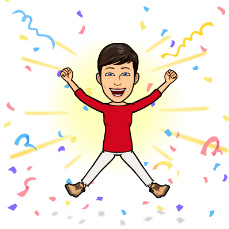 JUHUHU!!! Danes se naučimo še zadnjo pisano črko(f).Potem pa od danes dalje, vse pišemo samo še z malimi pisanimi črkami. Pohitimo in začnimo!SLOVENSKI JEZIKMALA PISANA ČRKA fNALOGE: - NA SLEDEČI POVEZAVI SI LAHKO OGLEDAŠ, KAKO SE NAPIŠE MALA PISANA ČRKA fhttps://nasaulica.si/datoteke/Prikaz_pisanja_crk/story_html5.htmlNAŠTEJ ČIMVEČ BESED, KI SE ZAČNEJO NA f IN VADI ZAPIS ČRKE S PRSTOM PO MIZI, HRBTU BRATCA, SESTRICE, DLANI,….Lahko uporabiš tudi očkovo brivsko peno, pa moko, pa zemljo na vrtu……Lahko se spomniš se sam kakšno idejo in mi jo posreduješ…Nato pa v zvezek za slovenski jezik napiši še štri vrstice črke f in naslednje besede:Fffffffffffffffffffffffffffffffffffffffffffffffffffffffffffffffffffffffffffffffffffffffffffffffffffffffffffffffffffffffffffffffffffffffffffffffffffffffffffffffffffffffffffffffffffffffffffffffffffffffffffffffffffffffffffffffffffffffffffffffffffffeferon, telefon, filozof, oficir, falafel, fino, figica, formula, nafta.Reši v Naši ulici str.44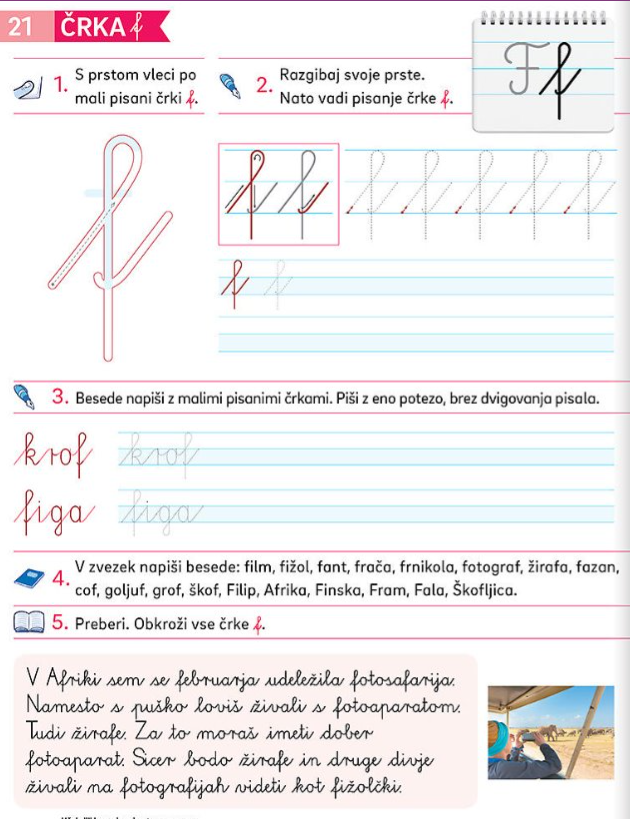 	OBKROŽIReši še: -če pa ne zmoreš, pusti za drugič….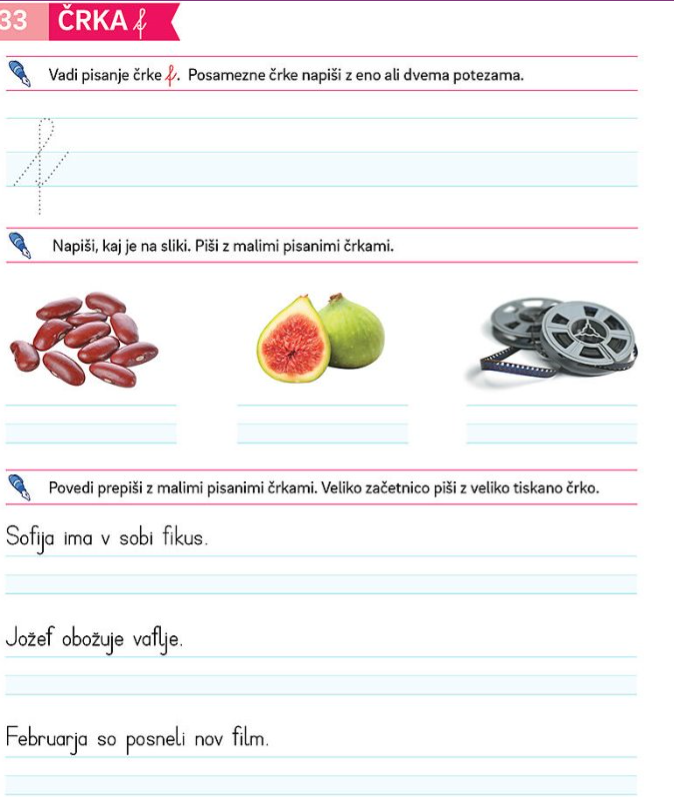 MATEMATIKAOdštevamo enice brez prehoda do 100Danes se boš naučil/a  deseticam in enicam odštevati  enice.Pozorno si oglej sliko in preberi besedilo.V škatlah je 67 jajc. Kuharica je za palačinke porabila 5 jajc. Koliko jajc je ostalo v škatlah?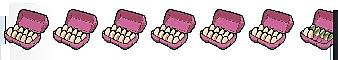 67 - 5 = 62V škatlah je ostalo 62 jajc.Pripravi barvice ter lego kocke. Ena barvica pomeni 1 DEna lego kocka pomeni  1 E.Skupaj postavi  3 barvice ter 5 modrih lego kock.  Kaj se zgodi, če 3 kocke podariš prijatelju?Kakšen račun lahko sestaviš? 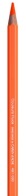    3 D 5 E  -  4 E=  3 D 1 E  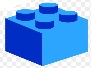     35 -  4  = 31Kaj ugotovimo? Število desetic ostane enako, ker jih nismo nič dodali ali odvzeli.Spremeni pa se število enic, ker smo 4 odvzeli.Kako pa bi račun napisal v tem primeru?   Pravi odgovor je  46 - 3 = 43  Si tudi ti tako razmišljal/a?Vzemi stotični kvadrat.Prstek postavi na število 79, nato se prestavi za 4 polja v levo. Katero število dobiš?Prstek postavi na število 97, prestavi se za 4 polja v levo. Katero število si dobil/a tokrat?Še sam/a naredi nekaj podobnih vaj.V zvezek s kvadratki napiši  VajaPod naslov nariši grafično ponazoritev  ter napiši račun.37 -  2 = 356.  Prepiši in izračunaj  naslednje račune.LIKOVNA UMETNOST  ŠIVANJECILJ: Razvijaj svojo fino motoriko.Pripravljenih je več idej. Izberi eno – seveda lahko tudi več ;)Če želiš, mi lahko izdelek slikaš in sliko pošlješ ;)POTREBUJEŠbel ali barvni karton (velik približno 11 cm X 15 cm, lahko je tudi večji)svinčnik, radirkomehko podlagovečjo iglobarvne niti (sukanec, volna, prejica za vezenje)škarjelepilni trakdomišljijo in vztrajnostpomoč starševče ti ne uspe prvič… ti bo … na blago prišij tri gumbelahko izdelaš kakšen predmet, ali prišiješ gumb na hlače, srajco …šivaj sam/amogoče se boš zbodel/la, pa nič hudegaVaja dela mojstra, če …. ;)POSTOPEK DELANa karton s svinčnikom na rahlo nariši enostaven motiv: zvezdico (kvadrat, pravokotnik, hiša, smreka iz trikotnikov…)S pikicami označi po narisanih črtah mesta, kjer bodo luknjice skozi katere boš šival. 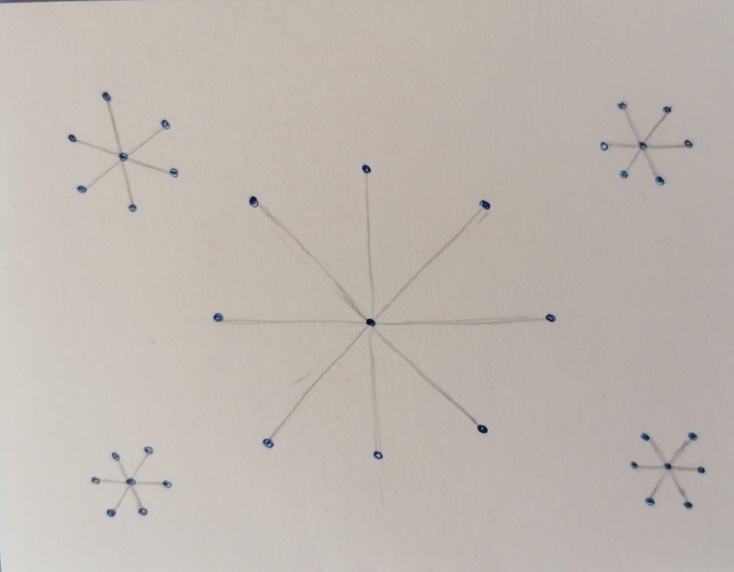 Karton položi na mehko podlago (stiropor, gumijasta pena, pluta).Na mestih, kjer so pikice, naredi luknjice z debelejšo iglo.     4. Vstavi nit v iglo. Naredi vozel, če ga znaš. Lahko pa nit prilepiš na hrbtni strani kartona z lepilnim trakom, da ti ne bo uhajala pri šivanju. Prilepiš vedno, ko začneš šivati z novo nitko in na koncu - takrat, ko ti niti zmanjka. 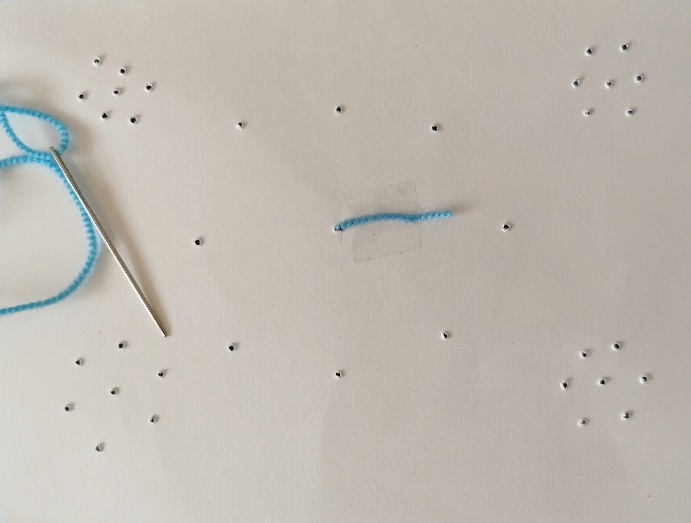 zadajNitko šiješ od zunanje luknjice na zvezdici do luknjice v sredini (lahko tudi iz sredine navzven). Karton pri šivanju obračaš.Nitka pokrije črtico na papirju. Pazi, da bo nitka na kartonu napeta.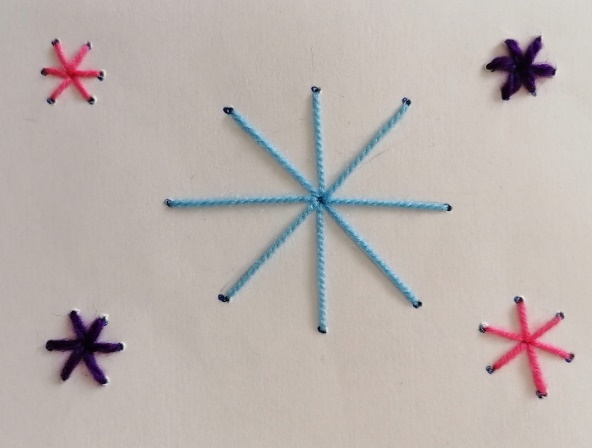 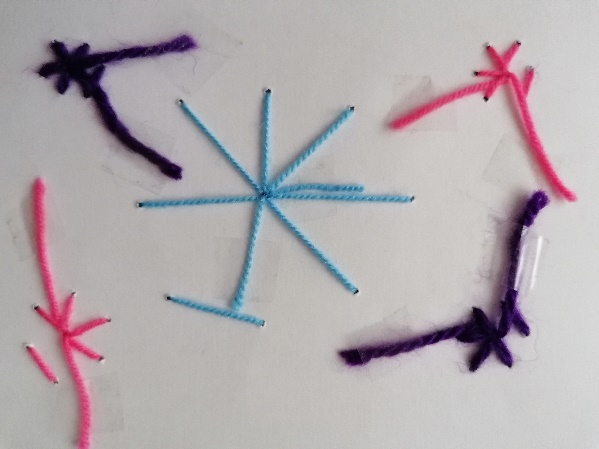                  spredaj                                                   zadajNitke so lahko različnih barv. Tako bo tvoja mala umetnina še bolj zanimiva.Na začetku boš morda imel težave. Potreboval boš pomoč, a nikar ne obupaj. Vedno bolje ti bo šlo. Ko boš izdelek dokončal, boš ponosen nase! Shrani ga za spomin.                                                         hišica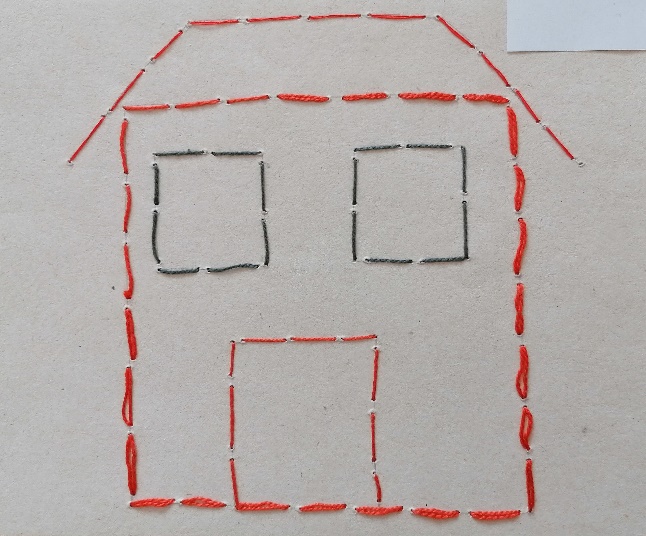 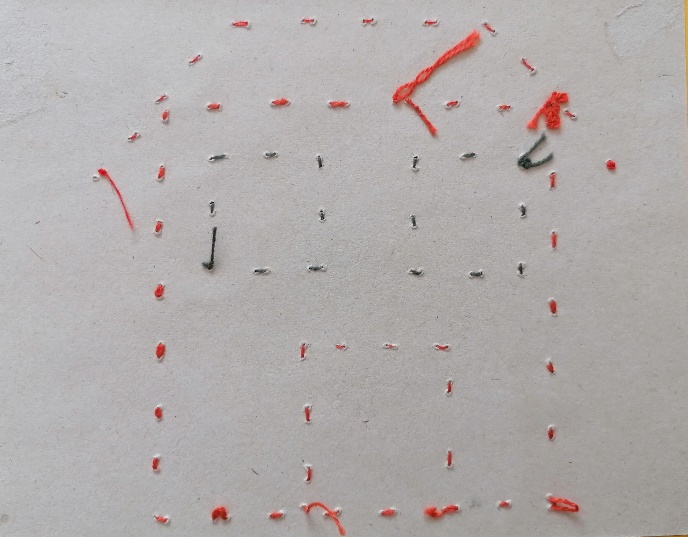                            spredaj                                               zadaj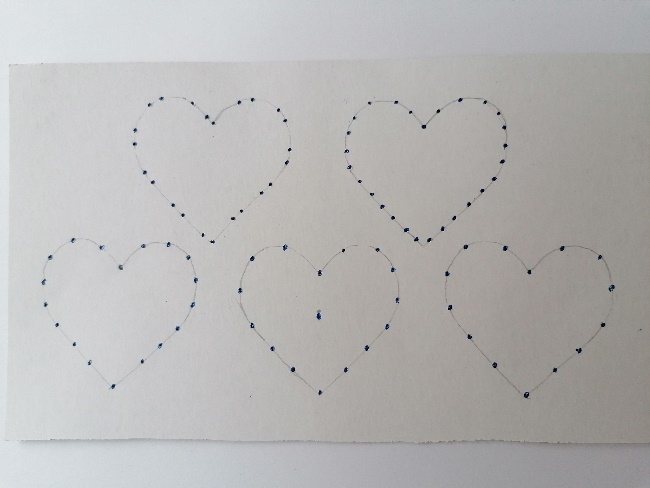 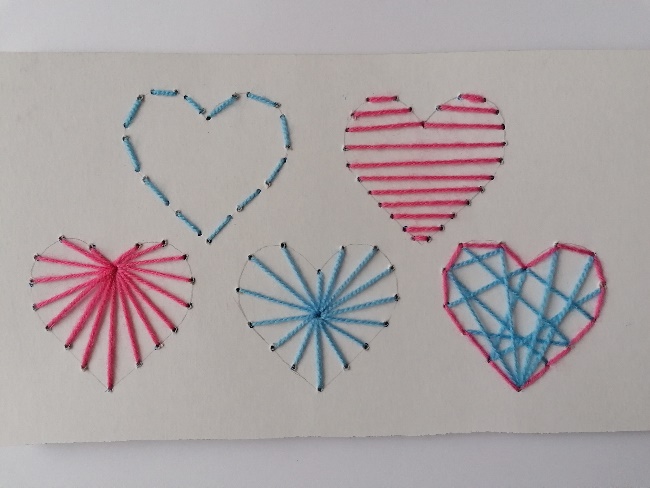 
šivanje srčkov na različne načineBODI USTVARJALEN!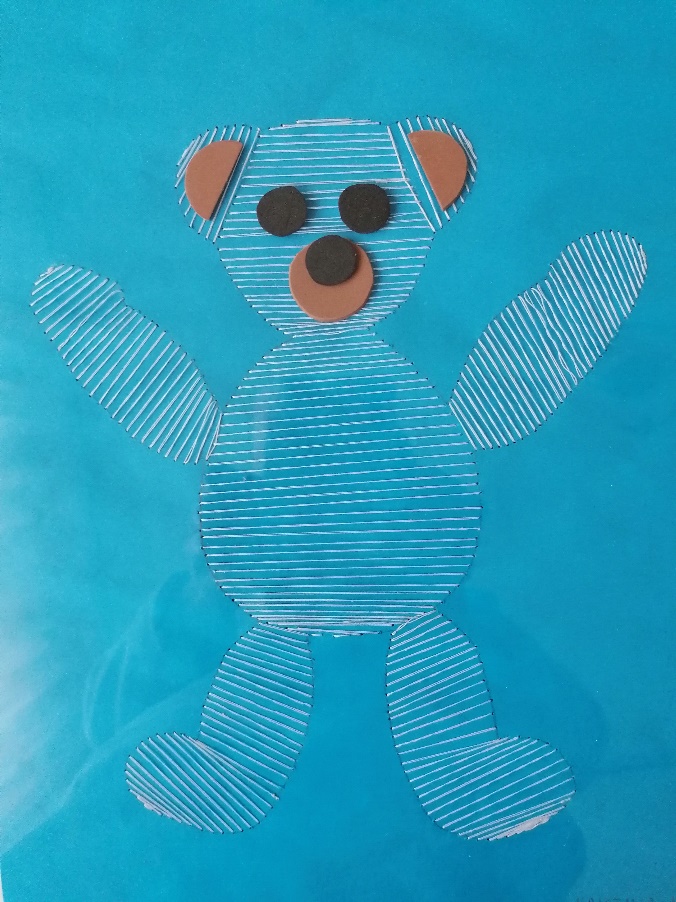  PA ŠE TO!Morda te zanimajo ozvezdja. Nekaj malega o šivanju ozvezdij najdeš na: https://montessorignezdo.si/sivanje-ozvezdij/Za mamico, babico ali teto pa ideje za šivanje voščilnic na:       pinterest pick pointŽELIM TI VELIKO VESELJA OB USTVARJANJU!GLASBAPoslušanje skladbe1.  Pozorno poslušaj skladbo z naslovom LABOD 2. Ustno odgovori, kako si se počutil/a ob poslušanju skladbe (živahno, umirjeno, veselo, razigrano, žalostno,…)3. Opiši laboda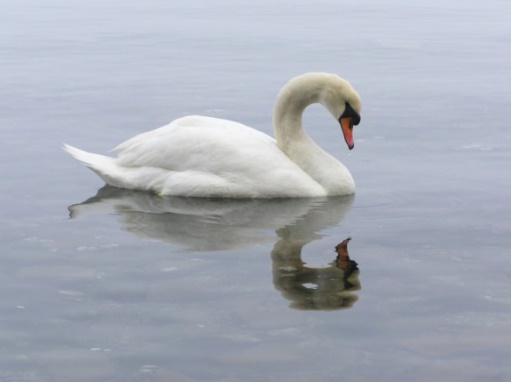 Kakšen vrat ima (dolg ali kratek)?Kaj pa krila  (majhna ali velika)?Je eleganten ali ne?4. Še enkrat poslušaj skladbo.Med poslušanjem si boš predstavljal/a, da si LABOD, ki  mirno plava po jezeru. Labod ima velika krila, ki jih počasi in elegantno premika (tvoje roke bodo predstavljale labodova krila): počasi jih dviguješ in spuščašLabod ima dolg vrat (skloniš ali dvigneš svoj dolg vrat)ZAPLEŠI OB SKLADBI (premikaš se počasi, mirno, med plesom se lahko za trenutek ustaviš, počasi in visoko dvigneš svoje roke ter jih spustiš, se spet ustaviš ter počasi iztegneš svoj dolg vrat in ga skloniš…) Sprosti se in uživaj v plesu in skladbi.Aktivni odmor 6.del     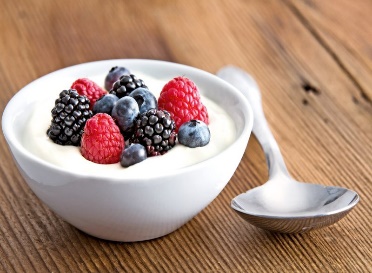 V tem tednu bi vam želela podati nekaj idej za zdrav prigrizek med vašim delom. Ko nas med delom napade lakota, navadno posegamo po visoko ogljiko-hidratnih prigrizkih, kot je na primer čokolada, krekerji, industrijske žitne ploščice, sladko in slano pecivo, itd. S tem telesu ne naredimo ravno usluge, saj se ogljikovi hidrati, predvsem sladkorji, zelo hitro prebavijo in nam zagotavljajo sicer hiter porast energije, vendar na žalost tudi enako hiter padec. Posledica je, da smo zopet hitro lačni in v telesu se nam začnejo nabirati odvečni kilogrami.Mešanica oreščkov in suhega sadja. Tovrstne mešanice so bogate z vlakninami, antioksidanti, beljakovinami in nenasičenimi maščobnimi kislinami. Izberite nesoljene.Sadje z navadnim jogurtom. Večina sadnih jogurtov vsebuje veliko sladkorja in barvil, zato jih pustite v trgovini. Iz hladilnika vzemite raje navaden jogurt in ga zmešajte s sadjem ali domačo marmelado Polnozrnat kruh naj nadomesti belega. Mleko in mlečni izdelki (sir, skuta…) so zaradi kalcija zelo pomembni. Lahko jih uporabite na različne načine: s kruhom, sadjem, v pecivu…Sadje naj bo dnevno na vašem meniju. Seveda tudi zelenjava, vendar je ta pogostejša pri kosilu.Voda- pijte veliko vode. Naredite si doma vodo z okusom- limone, mete, pomaranče,…  Fruktoza, ki se nahaja v kupljenih sokovih, se najhitreje spreminja v maščobo, zato priporočam, da jih ne kupujete.Svoje malice si pripravite sami, saj s tem tudi malo razbremenite statični sedeči položaj ali pa jih skupaj s starši pripravite že kakšen dan prej. Vsa doma pripravljena hrana je veliko bolj zdrava kot kupljena. Zato hitro poišči najljubše recepte in si pripravi npr. mafine, piškote, prosene kroglice, energijske tablice, žitne rezine… Veliko idej in receptov najdeš na internetu zato hitro obleci predpasnik. Učiteljica TinaOPBSPREHODVzemi si čas in se odpravi na sprehod v naravo. Povabi tudi starše, bratce ali sestrice, s seboj pa vzemi še hišnega ljubljenčka. Da pa bo sprehod bolj zanimiv ti ponujam nekaj nalog, ki jih opravi med hojo. Kdaj boš opravil katero vajo si izberi sam glede na možnosti.  Hoja vzvratno od točke a do točke b, sonožni poskoki od točke a do točke b, šprint od točke a do točke b, poskoki po eni nogi od točke a do točke b, poišči nekaj vejic in iz njih na tleh naredi preprosto sliko, slikaj zanimiv pogled, naberi polžje hišice, naberi tri različne rastline. VAJA ZA MOŽGANČKENa list zapiši 10 različnih besed. Nato naredi nalogo, ki jo imaš za današnji dan. Po opravljenem šolskem delu, poskusi našteti besede, ki si jih zapisal na list. Koliko si si jih zapomnil?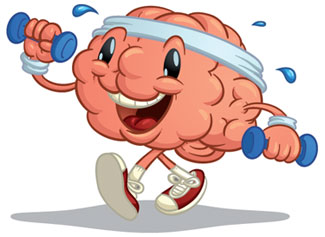 Preberi pravljico: PETELIN IN FIŽOLOVO ZRNO  http://www.epravljice.si/petelin-in-fizolovo-zrno.html. Potem se pa lahko preizkusiš v risanju. Če risbe izrežeš in prilepiš palico( lahko jo zviješ iz reklamnega papirja), bodo nastale lutke. Lahko si narišeš različne živali. Zaigraj z njimi. 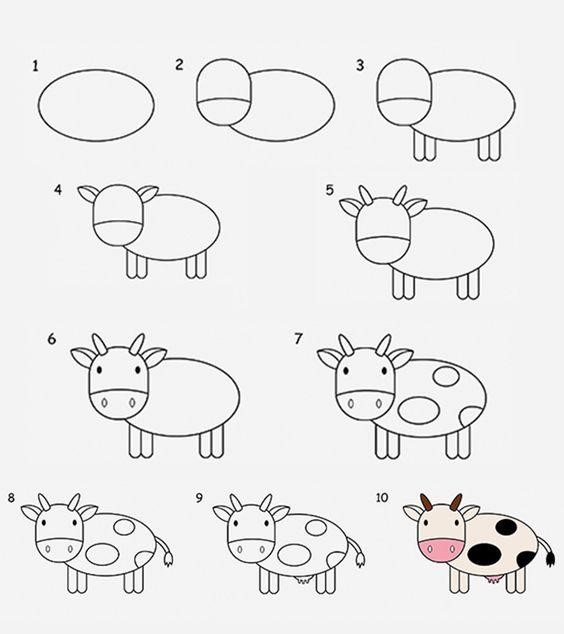 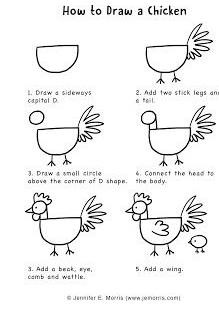 https://www.pinterest.com/pin/404479610273903539/  Potem pa vzemi dva stola, čez napni belo rjuho. Sobo malo zatemniš, za rjuho na tla pa postaviš in prižgeš svetilko, lahko nočno lučko in igra senc se lahko prične. Narediš si lahko pravo senčno gledališče in poskrbiš za zabavo vse družine. Zaigraj s telesom ali z lutkami. 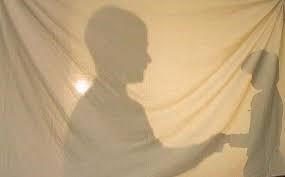 Uživajte!								Učiteljica Živa  5 - 2 =   325 - 2 = 23  6 - 3 =                       56 - 3 =                                         8 - 6 =78 - 6 =  4 - 4 =64 - 4 =  2 -  1 =32 - 1 =  9 - 5 =99 - 5 =  7 -  1 =87 - 1 =